Missed work for Tuesday Feb. 9MathThink about using doubles to multiply small and large numbersDo Jump page 122-123 (follow the examples, the bonus Q is optional)Research Project (a big part of our day that we will be working on Tuesday and Wednesday… goal is to finish Wednesday)Write the good copy of your interesting facts paragraph from yesterday (use the lines behind)Read the example below then write a conclusion paragraph for your habitat report on a new piece of white paper (use the lines behind)… get your parent to check your revising and editing so all corrections are doneComplete the cover for your reportInclude your name, a title, pictures and color (pencil crayons)You may use drawings and/or computer photos glued inWork on illustrations/computer photos for your information pagesOtherBring all materials and work back when you return to schoolYou missed a real fire alarm on Monday, lots of excitement! (but there wasn’t a real fire, just a problem in the IA room)We miss you, hope you can make it back soon!example for a conclusion paragraph : no new info, just a fun wrap up of the habitat, not very long but at least 3 sentences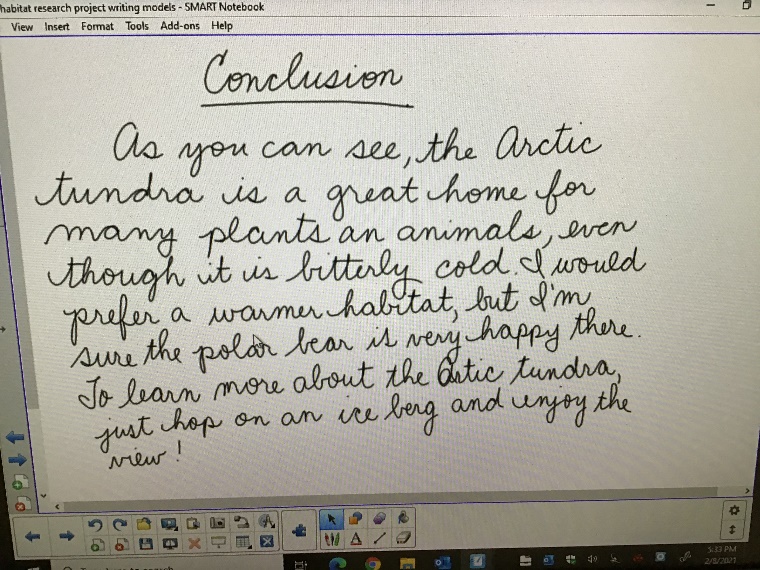 